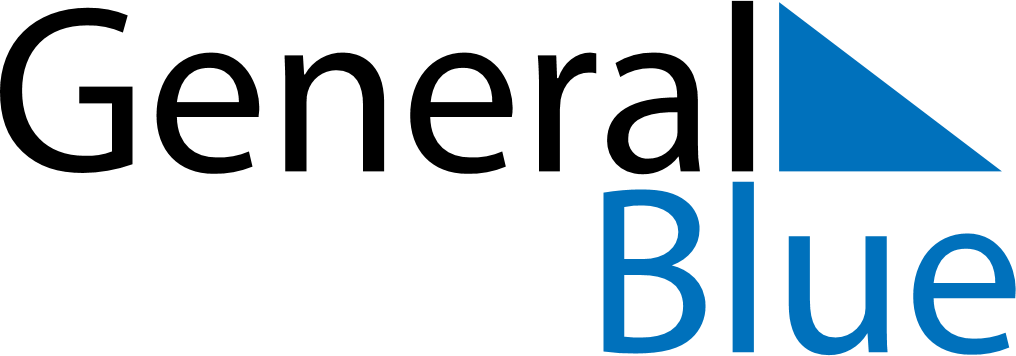 November 2018November 2018November 2018AlbaniaAlbaniaMondayTuesdayWednesdayThursdayFridaySaturdaySunday12345678910111213141516171819202122232425Alphabet Day2627282930Independence DayLiberation Day